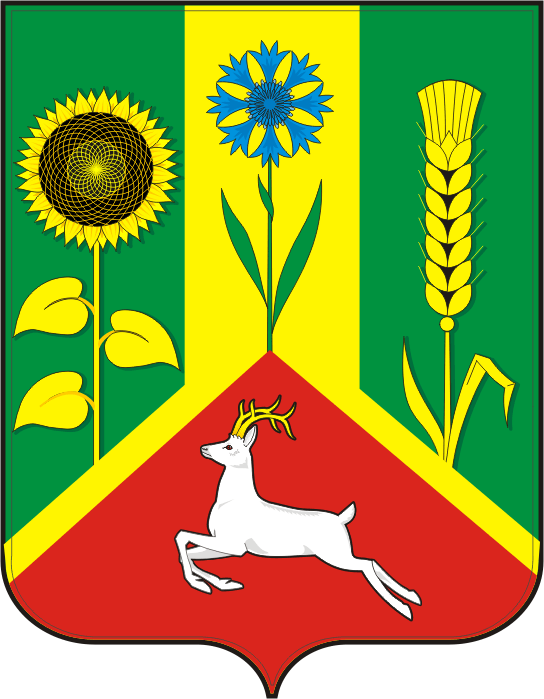 СОВЕТ ДЕПУТАТОВ ВАСИЛЬЕВСКОГО СЕЛЬСОВЕТА
  САРАКТАШСКОГО РАЙОНА ОРЕНБУРГСКОЙ ОБЛАСТИТРЕТЬЕГО СОЗЫВА  двадцать   четвертого заседания Совета депутатов                                              Васильевского сельсовета третьего созыва№  106                                                                          от  20 июня  2018 года           Рассмотрев возможность местного бюджета на 2018 год и предложение исполняющего обязанности муниципального образования  о выделении администрации Васильевского сельсовета дополнительных средств  в 2018 годуСовет депутатов  Васильевского сельсоветаР Е Ш И Л :1. Принимая во внимание утвержденный бюджет Васильевского сельсовета на 2018 год, в связи с отсутствием свободных средств и дополнительных источников их поступления, отказать в финансировании (в выделении дополнительных средств)  в 2018 году на исполнения предписания № 53/1/40 от 28.05.2018 года об устранении нарушений требований пожарной безопасности, о проведении мероприятий по обеспечению пожарной безопасности на объектах защиты и по предотвращению угрозы возникновения пожара.2. При поступлении в бюджет Васильевского сельсовета средств, не предусмотренных бюджетом на 2018 год, и достаточных для решений вопросов, указанных в п.1 настоящего решения, вернуться к рассмотрению данного вопроса.3. Настоящее решение вступает в силу со дня подписания и подлежит официальному опубликованию путем размещения на официальном сайте МО Васильевский сельсовет в сети Интернет.4. Контроль за исполнением данного решения возложить  постоянную комиссию по бюджетной, налоговой, финансовой политике, собственности, экономическим вопросам (Мурсалимов К.Х.).Председатель мандатной комиссии                                           Л.М. ХасановаРазослано:постоянной комиссии, администрации сельсовета, прокурору района